Publicado en Madrid el 23/11/2020 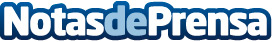 Los ecommerce de moda y calzado pierden hasta un 10% de negocio por roturas de stock según uSizyEn un momento crítico como el Black Friday y la campaña de Navidad, que representan entre el 40% y el 50% de las ventas totales, la gestión eficaz y una mejor previsión del stock es determinanteDatos de contacto:uSizy+34 910 60 66 49Nota de prensa publicada en: https://www.notasdeprensa.es/los-ecommerce-de-moda-y-calzado-pierden-hasta Categorias: Moda Logística E-Commerce Recursos humanos Consumo http://www.notasdeprensa.es